Консультация для родителей «Как научить ребёнка любить и охранять родную природу»«Природа учит нас понимать прекрасное.
Любовь к родной стране невозможна без любви к её природе»
К.Г. Паустовский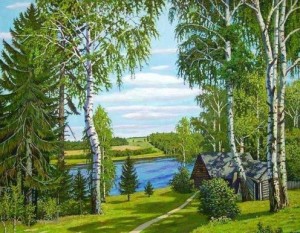 Эти слова замечательного русского писателя наиболее точно подчёркивают значение природы в нашей жизни. Я считаю, что именно в семье ребёнок может получит первые знания о том, как научиться любить и беречь родную природу. 